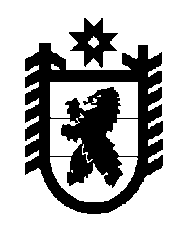 Российская Федерация Республика Карелия    РАСПОРЯЖЕНИЕГЛАВЫ РЕСПУБЛИКИ КАРЕЛИЯВ соответствии с абзацем третьим части 5 статьи 37 Федерального закона от 6 октября 2003 года № 131-ФЗ «Об общих принципах организации местного самоуправления в Российской Федерации» назначить членами конкурсной комиссии для проведения конкурса на замещение должности главы администрации Лахденпохского муниципального района следующих лиц:Киселев С.В. – Министр национальной и региональной политики Республики Карелия;Лебедева М.В. – депутат Законодательного Собрания Республики Карелия (по согласованию);Родионов Д.А. – заместитель Премьер-министра Правительства Республики Карелия по вопросам экономики.            ГлаваРеспублики Карелия                                                          А.О. Парфенчиковг. Петрозаводск22  июля 2019 года№  390-р